             St. Canice Primary School and Nursery Unit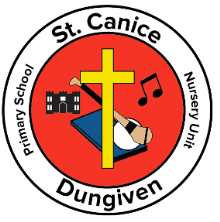            11 Curragh Road           Dungiven           BT47 4SEPrincipal: Mr Ciarán Loane  28th August 2020Dear Parents / GuardiansSince my last letter on Wednesday 26th August, a number of changes to staff and procedures have taken place.Staff ChangesMrs Kelly(Y1) will teach her class from Monday to Thursday. Miss Mallon will teach the class on a Friday.Mrs AM Barry (Y2) will be absent from school.Miss O Neill will replace Mrs Barry.Mrs Mc Gill (Y5) will be absent from school.Mr Mc Guigan will replace Mrs Mc Gill.Dinner MoneyIndividual dinner money should be sent to school in sealed envelope which is clearly marked with the individual pupil’s name. Family dinner money should not be sent.The exact amount should be sent requiring no change.This is to reduce contamination within the school office.A dinner cost £2.60 per day    For a week £13.00Milk MoneyThere will be NO milk during the month of September.Home time Buses   3.00p.m.Y4 – Y7 Children will be supervised using social distancing until the respective buses arrive.Social Distancing Year 1 and Nursery ParentsSocial Distancing must apply when in the school grounds. There will be clearly marked blue crosses on the playground. Please use these as points of position. Facemasks should be used by adults once in the school grounds.Behaviour Policy changesIf a pupil who willfully refuses to adhere to arrangements of social distancing and deliberately coughs or spit at pupils or staff, putting them at risk, their parents/guardians will be contacted regarding this, and they may be asked to be collected and taken home immediately.  This is to ensure the health safety of our pupils and staff. This is Department of Education guidelines.Extra-curricular activitiesThere will be no activities offered at this time. This will be reviewed later in the Term.Seesaw AppThe school will be using the Seesaw App during the school year. This App will be used by Nursery to Y7 pupils, as a means of communication between school and home.            More information about this system will be issued next week.Contact Details Please ensure that your contact details are up-to-date with Shirley at the school office in case you need to be contacted at any time.New Guidance has been issued to schools regarding the possible/Confirmed COVID-19 case in school. It has been placed on our school website. As a school we will be following this guidance.Thank you very much for your patience. We look forward to seeing all the boys and girls next week.Stay SafeCiarán Loane Principal